Załącznik nr 3 do Warunków Zamówienia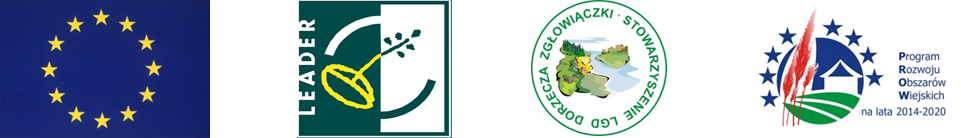 WYKAZ USŁUGwykaz usług wykonanych, a w przypadku świadczeń okresowych lub ciągłych również wykonywanych, w okresie ostatnich 3 lat przed upływem terminu składania ofert a jeżeli okres prowadzenia działalności jest krótszy – w tym okresie, wraz z podaniem ich wartości, przedmiotu, dat wykonania i podmiotów, na rzecz których usługi zostały wykonane, oraz załączeniem dowodów określających czy te usługi zostały wykonane lub są wykonywane należycie, przy czym dowodami, o których mowa, są referencje bądź inne dokumenty wystawione przez podmiot, na rzecz którego usługi były wykonywane, a w przypadku świadczeń okresowych lub ciągłych są wykonywane……...................................................................							podpisy osób uprawnionych                                                                                           do składania oświadczeń woli w imieniu wykonawcyOkreślenie usługi pełnienia nadzoru inwestorskiego (przedmiot zamówienia, zakres wykonywanych robót i nadzór nad nimi) Miejsce wykonania
 i podmioty na rzecz których usługi te zostały wykonane  lub są wykonywaneData wykonania, wykonywania usługi Wartość inwestycji nad realizacją której sprawowano nadzór inwestorski1.2.3.4.